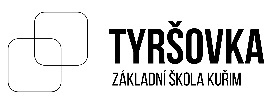 PŘIHLÁŠKAZÁVAZNĚ PŘIHLAŠUJI MOU DCERU/MÉHO SYNA:JMÉNO		_________________________________________________TŘÍDA		_____________________DO KROUŽKU 	_________________________________________________DEN – ČAS	___________________________________________VEDOUCÍ	___________________________________________CENA		_____________________DÍTĚ PO SKONČENÍ KROUŽKUSE BUDE VRACET DO DRUŽINYSI VYZVEDNE ZÁKONNÝ ZÁSTUPCE	PŮJDE SAMO DOMŮKONTAKT NA ZÁKONNÉHO ZÁSTUPCEJMÉNO		_________________________________________________TELEFON	___________________________________________E-MAIL		___________________________________________V KUŘIMI DNE ___________________        ___________________________                                                                                PODPIS ZÁKONNÉHO ZÁSTUPCE